В соответствии со статьями 154, 156 Жилищного кодекса Российской Федерации, Федеральным законом от 06 октября 2003 года № 131-ФЗ                             «Об общих принципах организации местного самоуправления в Российской Федерации», Приказом Министерства строительства и жилищно -коммунального хозяйства Российской Федерации от 27 сентября 2016 года                         № 668/пр, постановлением администрации Новокубанского городского поселения Новокубанского района от 18 января 2023 года № 23                                     «Об утверждении Положения о расчете размера платы за пользование                     жилым помещением для нанимателей жилых помещений по договорам социального найма и договорам найма жилых помещений                         государственного или муниципального жилищного фонда Новокубанского городского поселения Новокубанского района», руководствуясь                               Уставом Новокубанского городского поселения Новокубанского района,                             п о с т а н о в л я ю:Установить с 1 февраля 2023 года:1) размер платы за пользование жилым помещением для нанимателей жилых помещений по договорам социального найма жилых помещений и договорам найма специализированного жилого фонда в Новокубанском городском поселении Новокубанского района, согласно приложению № 1                       к настоящему постановлению;3) размер платы за пользование жилым помещением для нанимателей жилых помещений по договорам найма жилых помещений государственного или муниципального жилищного фонда в Новокубанском городском поселении Новокубанского района, согласно приложению № 2 к настоящему постановлению.Контроль за исполнением настоящего постановления возложить на заместителя главы Новокубанского городского поселения Новокубанского района, начальника отдела муниципального контроля А.Е. Ворожко.Настоящее постановление вступает в силу со дня его официального опубликования в информационном бюллетене «Вестник Новокубанского городского поселения Новокубанского района» и подлежит размещению на официальном сайте администрации Новокубанского городского поселения Новокубанского района (http://ngpnr.ru).Глава Новокубанского городского поселения Новокубанского района       	 	                                                     П.В. МанаковПриложение № 1к постановлению администрации Новокубанского городского поселения Новокубанского районаот ____________ года № ________Размер платы за пользование жилым помещением для нанимателей жилых помещений по договорам социального найма жилых помещений и договорам найма специализированного жилого фонда в Новокубанском городском поселении Новокубанского районаНачальник управлением имущественных и земельныхотношений, архитектуры и градостроительстваадминистрации Новокубанскогогородского поселения Новокубанского района                             М.В. НикитенкоПриложение №2к постановлению администрации Новокубанского городского поселения Новокубанского районаот ____________ года № ________Размер платы за пользование жилым помещением для нанимателей жилых помещений по договорам найма жилых помещений государственного или муниципального жилищного фонда в Новокубанском городском поселении Новокубанского районаНачальник управлением имущественных и земельныхотношений, архитектуры и градостроительстваадминистрации Новокубанскогогородского поселения Новокубанского района                             М.В. Никитенко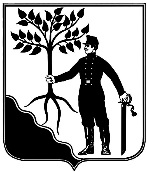 АДМИНИСТРАЦИЯАДМИНИСТРАЦИЯНОВОКУБАНСКОГО ГОРОДСКОГО ПОСЕЛЕНИЯНОВОКУБАНСКОГО ГОРОДСКОГО ПОСЕЛЕНИЯНОВОКУБАНСКОГО РАЙОНАНОВОКУБАНСКОГО РАЙОНАПОСТАНОВЛЕНИЕПОСТАНОВЛЕНИЕот 27.01.2023 г.              № 56г. Новокубанскг. НовокубанскОб установлении размера платы за пользование жилым помещением для нанимателей жилых помещений по договорам социального найма и договорам найма жилых помещений государственного и муниципального жилищного фонда в Новокубанском городском поселении Новокубанского района№
п/пКатегория жильяЕдиница измеренияРазмер платы, (рублей)1.Дома, имеющие все виды благоустройства, без лифта и мусоропроводаВ месяц на 1 квадратный метр общей площади45,192.Дома, имеющие частичные удобства (отсутствует хотя бы один из видов удобств)В месяц на 1 квадратный метр общей площади42,163.Дома, не имеющие удобств (имеется только один вид удобств - электроснабжение)В месяц на 1 квадратный метр общей площади39,13№
п/пКатегория жильяЕдиница измеренияРазмер платы, (рублей)1.Дома, имеющие все виды благоустройства, без лифта и мусоропроводаВ месяц на 1 квадратный метр общей площади150,642.Дома, имеющие частичные удобства (отсутствует хотя бы один из видов удобств)В месяц на 1 квадратный метр общей площади140,543.Дома, не имеющие удобств (имеется только один вид удобств - электроснабжение)В месяц на 1 квадратный метр общей площади130,45